РОССИЙСКАЯ ФЕДЕРАЦИЯКАРАЧАЕВО-ЧЕРКЕССКАЯ РЕСПУБЛИКАУСТЬ-ДЖЕГУТИНСКИЙ МУНИЦИПАЛЬНЫЙ РАЙОНМУНИЦИПАЛЬНОЕ КАЗЁННОЕ ОБЩЕОБРАЗОВАТЕЛЬНОЕ УЧРЕЖДЕНИЕ «СОШ с.Важное»369320с.Важное, ул.Садовая 88-Б                        телефон: (878 75) 45-1-04, электронный адрес: vaj_sh@mail.ruПРИКАЗ 06.04.2020г.                                                                                           №43/1с.ВажноеОб организации образовательного процесса с применением электронного обучения и дистанционных образовательных технологий.	На основании приказа Управления образования администрации Усть-Джегутинского муниципального района от 19.03.2020г. № 44 «О внесении изменений в календарные графики образовательных организаций в части периода весенних каникул в общеобразовательных организациях Усть-Джегутинского муниципального района» и в целях организации проведения мероприятий, направленных на предупреждение завоза и распространение новой коронавирусной инфекции, вызванной 2019-hCoV, а также реализации образовательных программ в МКОУ «с.Важное»,ПРИКАЗЫВАЮ:1. С 06 апреля 2020г. до 30.04.2020г. организовать реализацию образовательных программ с применением электронного обучения и дистанционных образовательных технологий.2. Перевести учителей-предметников возраста 65 лет и старше на дистанционный режим работы. (Приложение №1)3. Учителям-предметникам:- скорректировать учебные планы и календарно-тематическое планирование с учетом нового календарного учебного графика:- предоставить информацию о возможностях организации образовательного процесса с применением электронного обучения и дистанционных образовательных технологий.4. Классным руководителям 1-11 классов до 21.03.2020г. собрать информацию о возможности получения учащимися класса с применением электронного обучения и дистанционных образовательных технологий.5. Заместителю директора по УР Тамбиевой Л.С. обеспечить контроль реализации образовательных программ школы.6. Педагогическому коллективу школы обеспечить реализацию образовательных программ в полном объеме.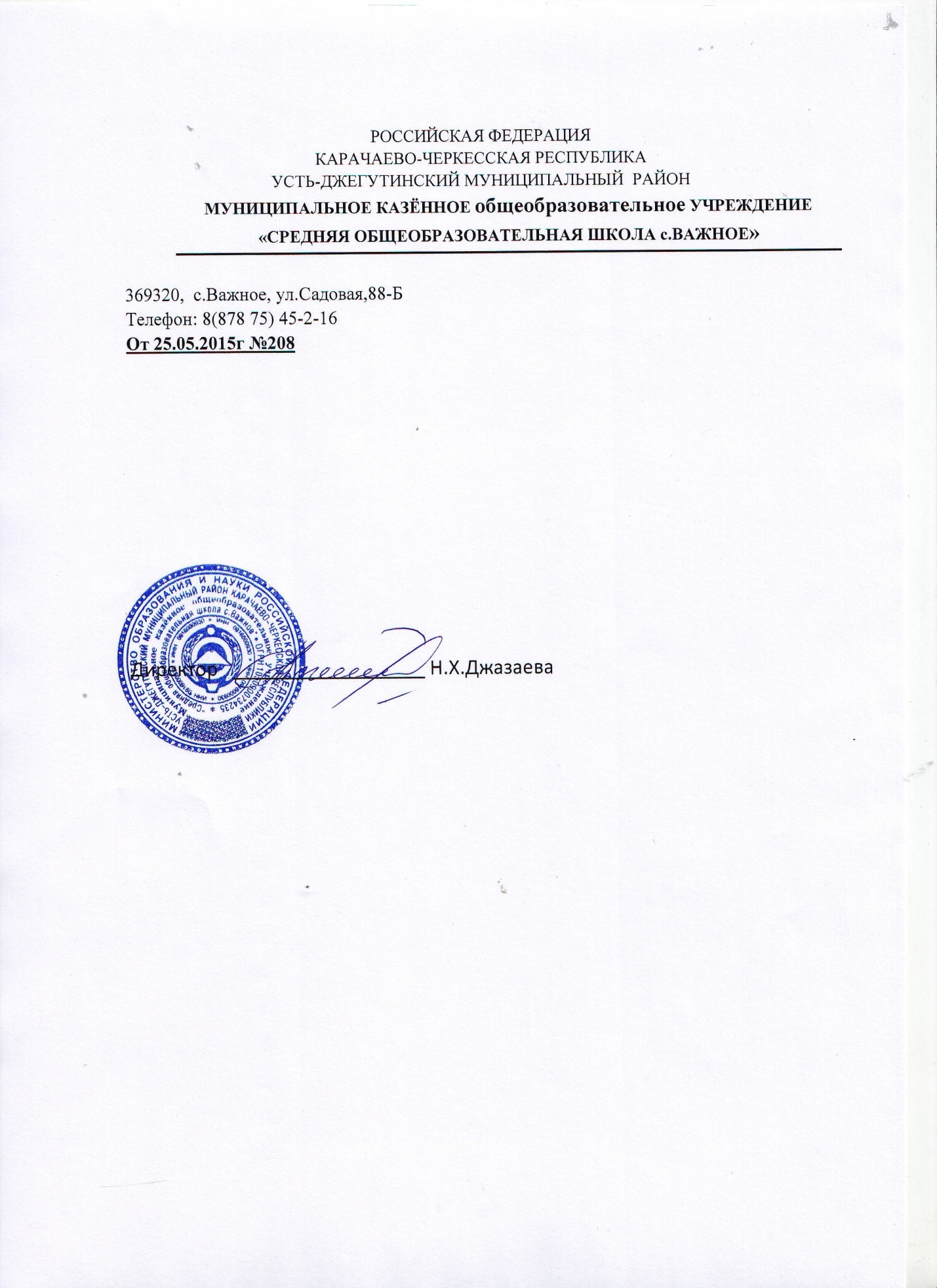 